ใบคำร้องขออนุมัติหัวข้อและโครงร่างวิทยานิพนธ์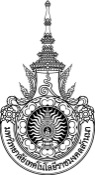 ภาคการศึกษา/	วันที่ เรียน  ข้าพเจ้า 	ชั้นปี  	รหัส  นักศึกษาระดับปริญญาโท หลักสูตร    แบบการศึกษา 	  แผน ก แบบ ก1 	  แผน ก แบบ ก2 	  แผน ข  ระบบการศึกษา 	 ภาคปกติ 		  ภาคสมทบ		  ภาคพิเศษ (รหัส 59 เป็นต้นไป)จำนวนหน่วยกิตที่ต้องศึกษาตลอดหลักสูตร ไม่น้อยกว่า  หน่วยกิต ข้าพเจ้าได้ลงทะเบียนรายวิชาแล้วดังนี้ 1) หมวดวิชาบังคับ จำนวน   หน่วยกิต  	2) หมวดวิชาเลือก จำนวน  หน่วยกิตจำนวนหน่วยกิตวิชาวิทยานิพนธ์ ที่จะลงทะเบียนในครั้งนี้ จำนวน    หน่วยกิต คงเหลือ  หน่วยกิตมีความประสงค์จะเสนอหัวข้อและเค้าโครงวิทยานิพนธ์เรื่อง	(ภาษาไทย)		(ภาษาอังกฤษ)	พร้อมใบคำร้องนี้ได้แนบแบบเสนอโครงร่างวิทยานิพนธ์ จำนวน  หน้า และหลักฐานการลงทะเบียนรายวิชาวิทยานิพนธ์ ไม่น้อยกว่า 3 หน่วยกิต	จึงเรียนมาเพื่อโปรดพิจารณาอนุมัติลงชื่อ...................................................นักศึกษา() โทร วันที่ 1.อาจารย์ที่ปรึกษาวิทยานิพนธ์2. ประธานกรรมการบริหารหลักสูตรคณะลงชื่อ....................................................................อาจารย์ที่ปรึกษาวิทยานิพนธ์	()ลงชื่อ....................................................................อาจารย์ที่ปรึกษาร่วม	()ลงชื่อ....................................................................อาจารย์ที่ปรึกษาร่วม	() เห็นควรอนุมัติ ความเห็นอื่น 	ลงชื่อ................................................(.......................................................)วันที่...................../......................./.......................5. 5.  อนุมัติ ไม่อนุมัติลงชื่อ................................................(.......................................................)............/................/................. อนุมัติ ไม่อนุมัติลงชื่อ................................................(.......................................................)............/................/.................